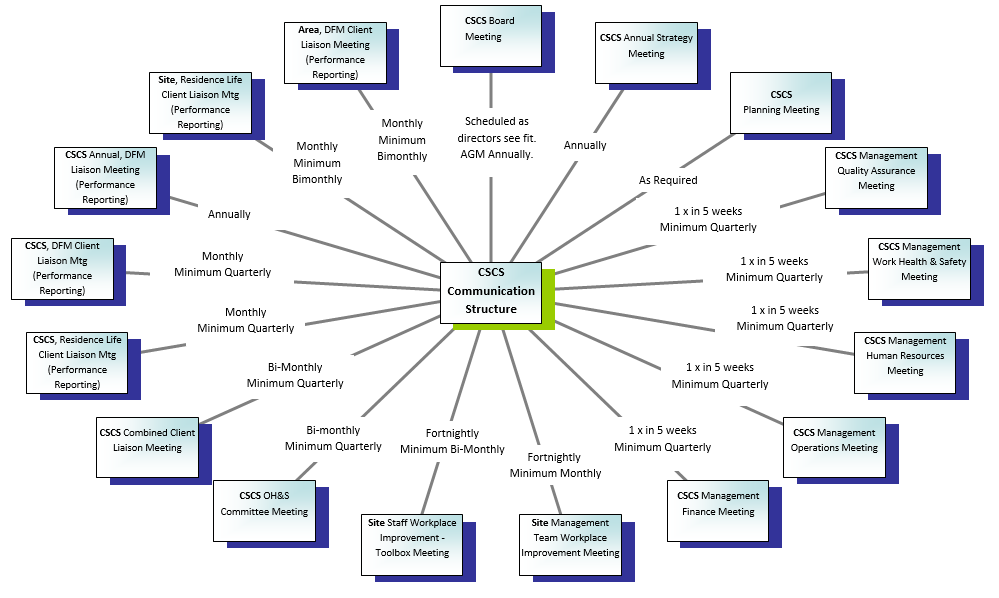 MEETING AGENDA & MINUTES DOCUMENTACTION TABLE FROM PREVIOUS MEETINGACTION TABLE THIS MEETING (INCLUDES ANY NON COMPLETED ACTIONS FROM PREVIOUS MINUTES)NAME OF MEETING: NAME OF MEETING: NAME OF MEETING: DATE OF MEETING: DATE OF MEETING: DATE OF MEETING: TIME OPEN:TIME OPEN:TIME CLOSED: ATTENDEES: ATTENDEES: ATTENDEES: APOLOGIES: APOLOGIES: APOLOGIES: CHAIR: MINUTE KEEPER:  MINUTE KEEPER:  ACCEPTANCE OF PREVIOUS MINUTES OF THE SAME MEETING: YES/NO (DETAILS) : ACCEPTANCE OF PREVIOUS MINUTES OF THE SAME MEETING: YES/NO (DETAILS) : ACCEPTANCE OF PREVIOUS MINUTES OF THE SAME MEETING: YES/NO (DETAILS) : ACTION ITEMDESCRIPTIONACTION REQUIREDACTION REQUIREDBY WHOMBY WHOMBY WHENBY WHENDATE CLOSED / COMMENTSTABLED DISCUSSION ITEMS/NEW BUSINESS ARISING: MINUTES:ACTION ITEMDESCRIPTIONACTION REQUIREDBY WHOMBY WHENDATE CLOSEDTABLED DISCUSSION ITEMS TO BE DISSEMINATED: